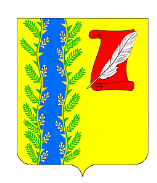 АДМИНИСТРАЦИЯ ПУШКИНСКОГО СЕЛЬСКОГО ПОСЕЛЕНИЯ ГУЛЬКЕВИЧСКОГО РАЙОНАПОСТАНОВЛЕНИЕот______________                                                                               № _____с. ПушкинскоеОб образовании территориальной комиссии по профилактикеправонарушений в Пушкинском сельском поселенииГулькевичского районаВ целях снижения уровня преступности на территории Пушкинского сельского поселения Гулькевичского района, комплексного решения задач по профилактике предупреждения преступлений и правонарушений, повышения эффективности деятельности органов местного самоуправления муниципального образования, правоохранительных органов, казачества народных дружин и общественных организаций в сфере профилактики правонарушений и в целях реализации Федерального Закона от 23 июня         2014 года № 182-ФЗ «Об основах системы профилактики в Российской Федерации», а также закона Краснодарского края от 1 ноября 2013 года           № 2824-КЗ «О профилактике правонарушений в Краснодарском крае», руководствуясь уставом Пушкинского сельского поселения Гулькевичского района п о с т а н о в л я ю: 1. Образовать территориальную комиссию по профилактике правонарушений на территории Пушкинского сельского поселения Гулькевичского района и утвердить ее состав (прилагается).3. Контроль за выполнением настоящего постановления оставляю за собой.4. Постановление вступает в силу со дня его подписания.Глава Пушкинского сельского поселения Гулькевичского района                                                                      О.В.Смородина